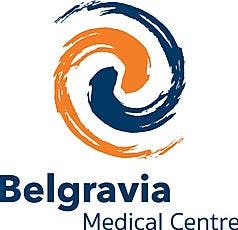 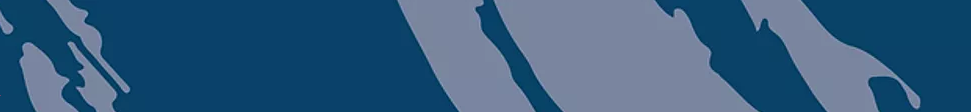 PERSONAL DETAILSPERSONAL DETAILSPERSONAL DETAILSPERSONAL DETAILSPERSONAL DETAILSTitleFamily NameFamily NameFamily NameGiven NameMiddle NamePreferred NameGender (please specify)Date of Birth(Day)(Month)(Month)(Month)(Month)(Month)(Year)OccupationMarital StatusReligionReligionReligionCountry of birth / EthnicityIndigenous status Aboriginal Torres Strait Islander Both Aboriginal and Torres Strait Islander Neither (non-Indigenous) Aboriginal Torres Strait Islander Both Aboriginal and Torres Strait Islander Neither (non-Indigenous) Aboriginal Torres Strait Islander Both Aboriginal and Torres Strait Islander Neither (non-Indigenous)CONTACT DETAILSHome Address(Unit/street No)                       (Street Name)(Unit/street No)                       (Street Name)(Unit/street No)                       (Street Name)(Unit/street No)                       (Street Name)(Suburb)                                                                                                                                          (Post code)(Suburb)                                                                                                                                          (Post code)(Suburb)                                                                                                                                          (Post code)(Suburb)                                                                                                                                          (Post code)Phone (Home)MobileWork phonePreferred contact via:  Mobile          Work phone          SMS          Email            LetterConsent to SMS reminders:     Yes   NoEmail addressMEDICARE / OTHER DETAILSMEDICARE / OTHER DETAILSMedicare NumberReference (Number next to name)ExpiryPrivate Health FundNumber Health Care Card                    Pensioner Concession Card                     Commonwealth Seniors Card                      DVA Health Care Card                    Pensioner Concession Card                     Commonwealth Seniors Card                      DVA Health Care Card                    Pensioner Concession Card                     Commonwealth Seniors Card                      DVA Health Care Card                    Pensioner Concession Card                     Commonwealth Seniors Card                      DVA Health Care Card                    Pensioner Concession Card                     Commonwealth Seniors Card                      DVA Health Care Card                    Pensioner Concession Card                     Commonwealth Seniors Card                      DVA Health Care Card                    Pensioner Concession Card                     Commonwealth Seniors Card                      DVACard NumberExpiryOTHER CONTACTSOTHER CONTACTSNext of Kin NameRelationship to youPhone (Home)WorkMobileEmergency Contact Name (if different to above)Relationship to youPhone (Home)WorkMobile